Дневник самонаблюдения за здоровьемДЕПАРТАМЕНТ СОЦИАЛЬНОГО РАЗВИТИЯ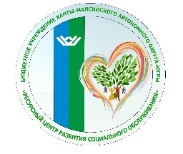 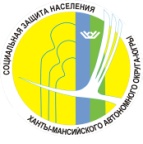 ХАНТЫ-МАНСИЙСКОГО АВТОНОМНОГО ОКРУГА – ЮГРЫ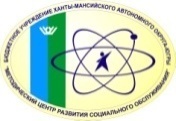 БЮДЖЕТНОЕ УЧРЕЖДЕНИЕХАНТЫ-МАНСИЙСКОГО АВТОНОМНОГО ОКРУГА – ЮГРЫ«РЕСУРСНЫЙ ЦЕНТР РАЗВИТИЯ СОЦИАЛЬНОГО ОБСЛУЖИВАНИЯ»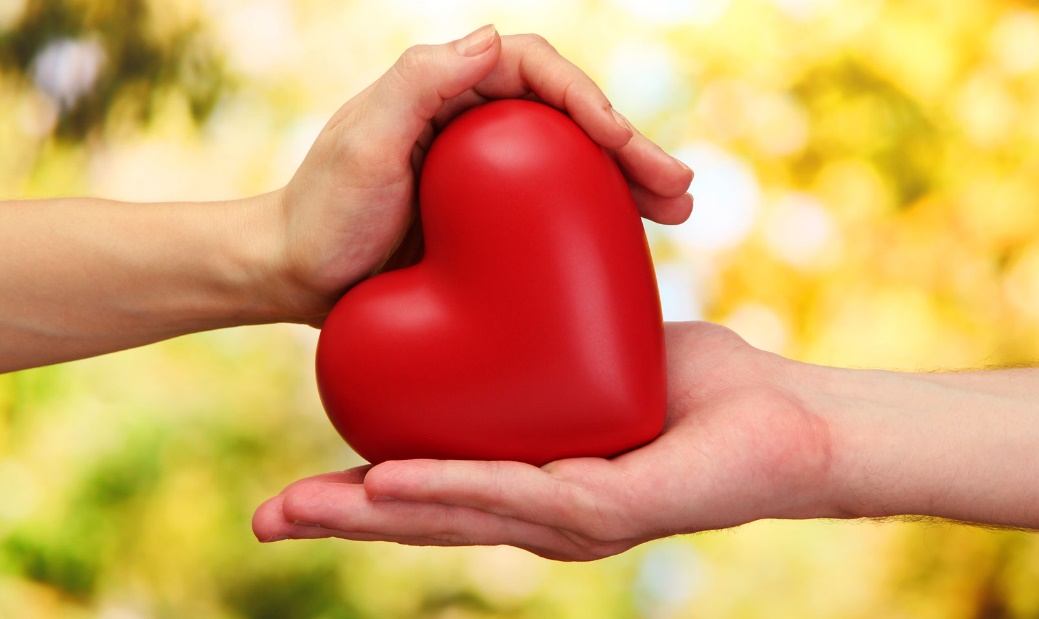 Сургут2020Телефоны:Телефон поликлиники по месту жительства:____________________________________________________________________________________________________Телефоны для помощи в доставке продуктов питания, лекарств и предметов первой необходимости:Волонтеры: __________________________________________________________________________________________________Специалисты учреждений социального обслуживания:____________________________________________________________________________________________________Как правильно измерить пульс?Лучевой пульс проверяется тремя пальцами: указательным, средним и безымянным.Поместите три пальца на запястье, на радиальную артерию, на одной линии с очень небольшим промежутком между собой. Слегка надавите немного ниже лучевой кости и ощутите точки пульса. Каждый палец должен отчетливо чувствовать пульсовую волну. Затем немного уменьшите давление пальцев, чтобы почувствовать различные движения пульса. Посчитайте количество ударов в минуту.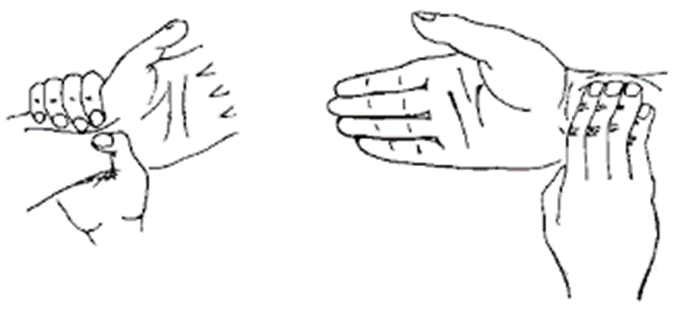 Как правильно измерить температуру тела?Необходимо протереть кожу подмышечной впадины салфеткой или сухим полотенцем. Встряхнуть термометр, если используется ртутный, или включить электронный. Проследить, чтобы ртутный столбик (или металлический наконечник в электронном градуснике) попал в самую глубокую точку подмышечной впадины, соприкасаясь со всех сторон с телом. Прижать плечо и локоть к телу. 
Во время измерения нужно находиться без движений. Время измерения для ртутного термометра составляет минимум 6 минут, максимум 10, а электронный нужно держать под мышкой еще 2–3 минуты после звукового сигнала.Оценка состояния здоровья гражданинаВнимание! При появлении симптомов (температуры, кашля, боли в груди и т. д.) вызовите скорую помощь или обратитесь в поликлинику по месту жительства.#лучшедомаОценка состояния здоровья гражданинаКак различить сухой и влажный кашель?Основное различие: при сухом кашле – отсутствие отделения слизи, при влажном – отхождение мокроты после кашлевых спазмов в виде прозрачной слизи. #берегитесебяиблизкихОценка состояния здоровья гражданинаВнимание! При появлении симптомов (температуры, кашля, боли в груди и т. д.) вызовите скорую помощь или обратитесь в поликлинику по месту жительства. #здоровьевприоритетеОценка состояния здоровья гражданинаВнимание! Не измеряют температуру сразу после физических нагрузок, принятия ванны или теплого душа. Обычно, если человек (а особенно, ребенок) плакал или сильно нервничал, то температура окажется завышенной. Повышенный результат получится и сразу после сытного обеда, богатого белковой пищей, а также после горячего чаепития. Во всех этих случаях нужно подождать минимум минут 10–15, которые следует провести в состоянии покоя, и только потом приступать к измерению температуры.Заметки: __________________________________________________________________________________________________________________________________________________________________________________________________________________________________________________________________________________________________________________________________________________________________________________________________________________________________________________________________________________________________________________________________________________________________________________________________________________________________________________________________________________________________________________________________________________________________________________________________________________________________________________________________________________________________________________________________________________________________________________________________________________________________________________________________________________________________________________________________________________________________________________________________________________________________________________________________________________________________________________________________________________________________________________________________________________________________________________________________________________________________________________________________________________________________________________________________________________________________________________________________________________________________________________________________________________________________________________________________________________________________________________________________________8-800-200-01-12– единая «горячая линия» РФ8-800-555-49-43– «горячая линия» Роспотребнадзора РФ8-800-301-68-88– единая «горячая линия» в Югре 8-800-100-86-03 – «горячая линия» Департамента здравоохранения Югры8-800-200-34-11– «горячая линия» ОНФ для оказания помощи пожилым гражданам8-800-100-05-30– «горячая линия» Фонда социального страхования8-800-101-12-00– единая служба «Телефон доверия»112– единый телефон экстренных служб03 (103)– Скорая помощь02 (102)– ПолицияПоказатели (симптомы)ДатаДатаДатаДатаДатаДатаДатаПоказатели (симптомы)Температура ПульсСухой кашельВлажный кашельОзнобОдышкаБоль в горлеБоль в мышцахБоль в грудиДругоеПоказатели (симптомы)ДатаДатаДатаДатаДатаДатаДатаПоказатели (симптомы)Температура ПульсСухой кашельВлажный кашельОзнобОдышкаБоль в горлеБоль в мышцахБоль в грудиДругоеПоказатели (симптомы)ДатаДатаДатаДатаДатаДатаДатаПоказатели (симптомы)Температура ПульсСухой кашельВлажный кашельОзнобОдышкаБоль в горлеБоль в мышцахБоль в грудиДругоеПоказатели (симптомы)ДатаДатаДатаДатаДатаДатаДатаПоказатели (симптомы)Температура ПульсСухой кашельВлажный кашельОзнобОдышкаБоль в горлеБоль в мышцахБоль в грудиДругое